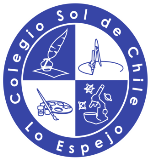 ENGLISH HANDOUT nº1:“What we eat?”Warm Up (Pre):Answer the questions with your personal Information (4 pts.)What is your favorite fruit?__________________________________________________Do you like vegetables?___________________________________________________How often do you eat fruit and vegetables during the week?___________________________________________________What is your favorite food?____________________________________________________Process:Vocabulary: We have different groups of food. Use a dictionary or ask someone in your family to complete the chart. Look at the examples and write 3 more for each section (9 pts.)Complete using is/ARE (7 pts.)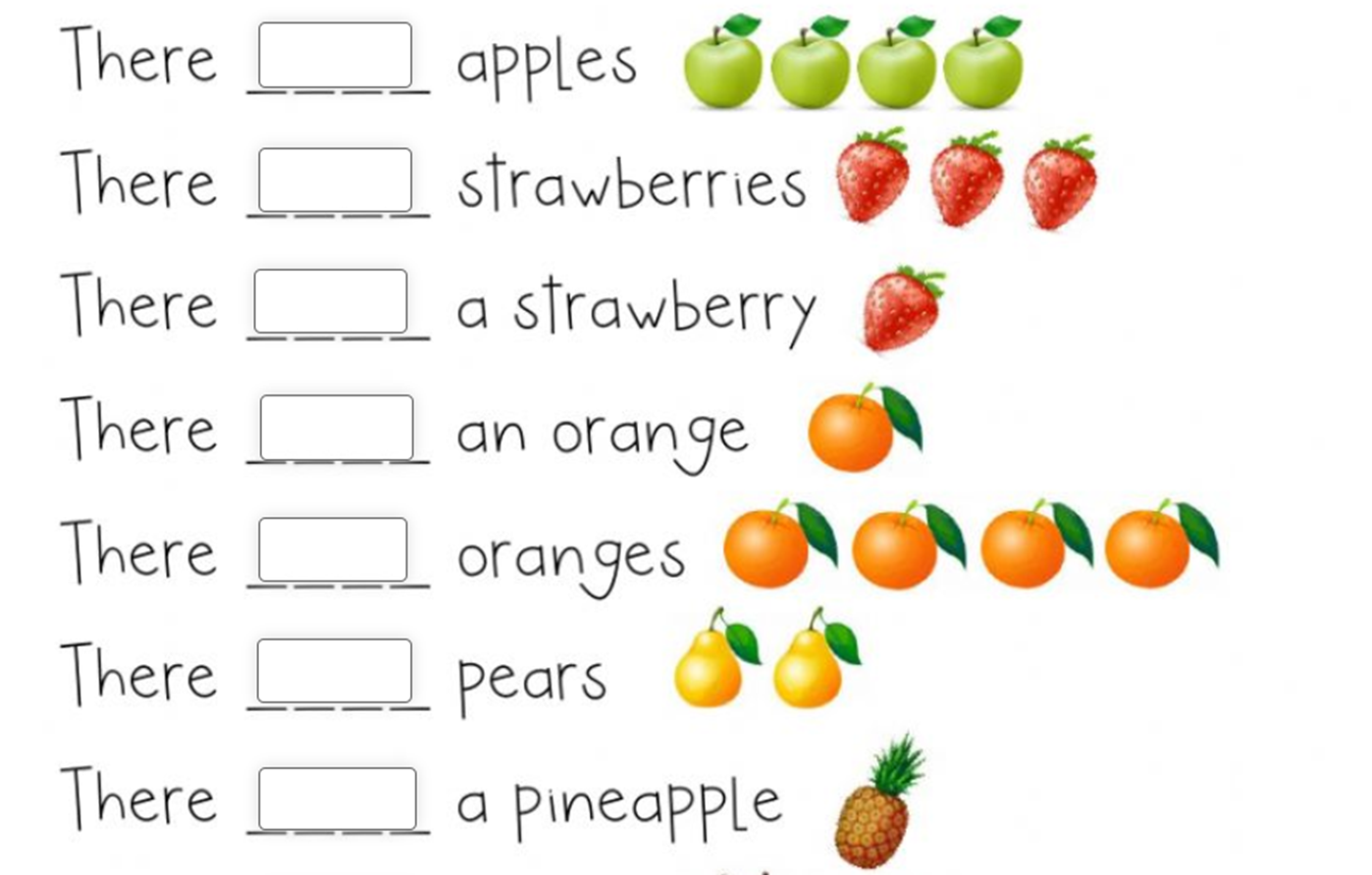 Reading Comprehension: Identify the numbers’ food (6 pts: 0,5 each one)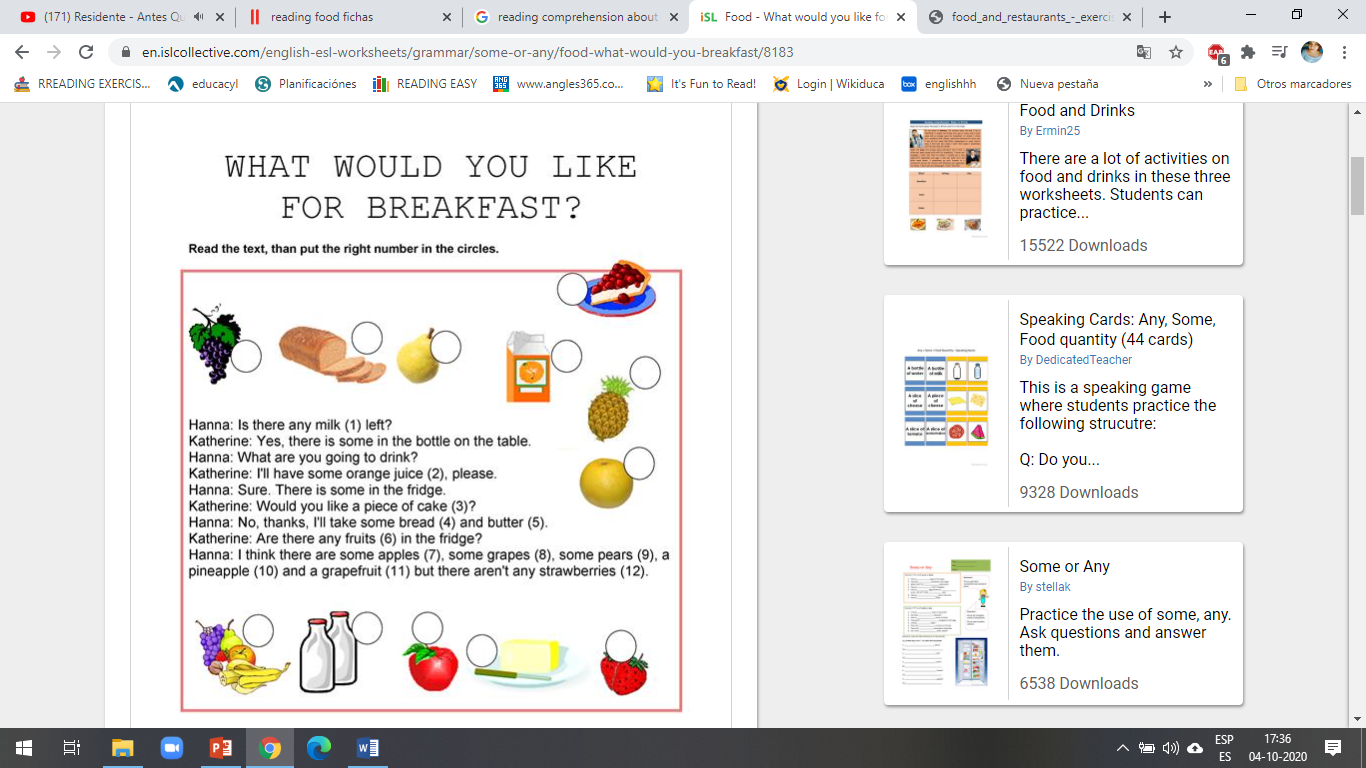 Post.Create your own schedule for a week and tell what did you eat and drink. Follow the example (14 pts.)Name: Grade:5º A y BDate:  E-mail o Red Social (Apoderado):Nombre y Teléfono de contacto (Apoderado):Instrucciones:Estimados niños y niñas, estoy muy contenta de haber visto como cumplieron correctamente con sus guías el primer semestre y estén listos para avanzar en este segundo semestre.Les comentaré a continuación los pasos a seguir para esta guía.Recuerda completar tus datos correctamente y los de tu apoderado antes de comenzar esta guía de trabajo.Para completar esta actividad, necesitarás tu estuche con lápiz grafito y lápices de colores.Al final de la guía encontrarás preguntas acerca de tu aprendizaje y actividades realizadas, para que completes con las respuestas correspondientes.Si tienes alguna duda, tu apoderado o tú, pueden escribirme un correo a:missnicolelacourt@gmail.com  o agregarme a Facebook: Miss NicoleLacourt TerceroB o Instagram: MissNicoleLacourtNo olvides que, todas las respuestas de esta guía, deben ser en inglés.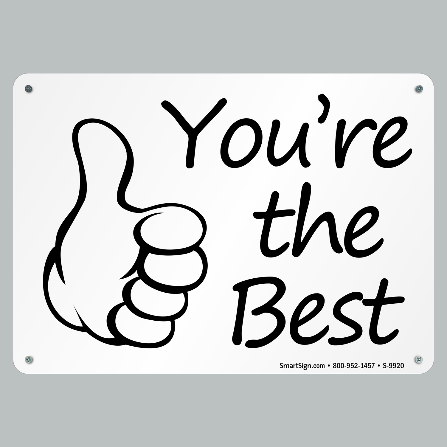 Un abrazo, y espero vernos prontoMiss NicoleInstrucciones:Estimados niños y niñas, estoy muy contenta de haber visto como cumplieron correctamente con sus guías el primer semestre y estén listos para avanzar en este segundo semestre.Les comentaré a continuación los pasos a seguir para esta guía.Recuerda completar tus datos correctamente y los de tu apoderado antes de comenzar esta guía de trabajo.Para completar esta actividad, necesitarás tu estuche con lápiz grafito y lápices de colores.Al final de la guía encontrarás preguntas acerca de tu aprendizaje y actividades realizadas, para que completes con las respuestas correspondientes.Si tienes alguna duda, tu apoderado o tú, pueden escribirme un correo a:missnicolelacourt@gmail.com  o agregarme a Facebook: Miss NicoleLacourt TerceroB o Instagram: MissNicoleLacourtNo olvides que, todas las respuestas de esta guía, deben ser en inglés.Un abrazo, y espero vernos prontoMiss NicoleInstrucciones:Estimados niños y niñas, estoy muy contenta de haber visto como cumplieron correctamente con sus guías el primer semestre y estén listos para avanzar en este segundo semestre.Les comentaré a continuación los pasos a seguir para esta guía.Recuerda completar tus datos correctamente y los de tu apoderado antes de comenzar esta guía de trabajo.Para completar esta actividad, necesitarás tu estuche con lápiz grafito y lápices de colores.Al final de la guía encontrarás preguntas acerca de tu aprendizaje y actividades realizadas, para que completes con las respuestas correspondientes.Si tienes alguna duda, tu apoderado o tú, pueden escribirme un correo a:missnicolelacourt@gmail.com  o agregarme a Facebook: Miss NicoleLacourt TerceroB o Instagram: MissNicoleLacourtNo olvides que, todas las respuestas de esta guía, deben ser en inglés.Un abrazo, y espero vernos prontoMiss NicoleObjetivos:OA15: Escribir para realizar las siguientes funciones:› Expresar gustos y preferencias; por ejemplo: I like/don’t like…› Agregar información; por ejemplo: it is big and black.› Describir posesiones; por ejemplo:this is my/your …; I/They have…›identificar y describir objetos, personas y lugares en su apariencia;-Indicadores: •Escriben una descripción de comida en tiempo presente y usando verbos drink, eat en forma afirmativa y negativa.•Escriben sobre algún tema conocido, usando oraciones que comienzan con he/they/he.-Contenido: Food and Actions.-Habilidad o Eje del idioma:  Expresión Escrita.-Procedimental: Reconocer alimentos y dar principales características.-Actitudinal:  Valorar el hábito de la alimentación saludable y poner en práctica lo más seguido posible.-Total Score: 40 pts.FruitVegetablesFoodMeatDessertJunk FoodExample:-cherry-grapesExample:-cabbage-celeryExample:-rice-lentilsExample:-fish-porkExample:-ice cream-jellyExample:-hot dog-hamburger1.2.3.1.2.3.1.2.3.1.2.3.1.2.3.1.2.3.Grammar PointQuantities:In English, to express some quantity we use two important words to indicate food.THERE ISTHERE AREThere is we use for one object (singular) and There are for two or more objects (plural)Example: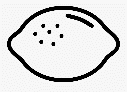 There is one lemon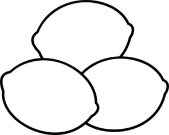 There are three lemonsDAYS OF THE WEEKEATDRINKEXAMPLE:I eat rice with meat and tomato salad.I drink orange juice.MONDAYTUESDAYWEDNESDAYTHURSDAYFRIDAYSATURDAYSUNDAYQuestions?Excellent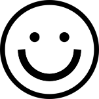 Good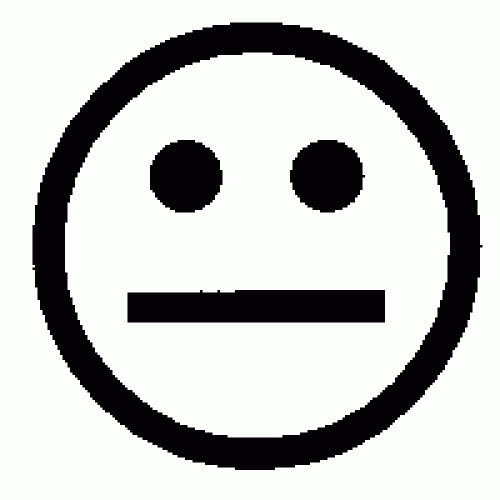 Bad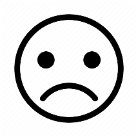 I finish the activity on timeI ask for help.I like the activities